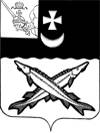 АДМИНИСТРАЦИЯ БЕЛОЗЕРСКОГО  МУНИЦИПАЛЬНОГО РАЙОНА ВОЛОГОДСКОЙ ОБЛАСТИП О С Т А Н О В Л Е Н И ЕОт   04.12.2019   № 585В соответствии со статьями 13 и 22 Федерального закона от 08.11.2007 №257- ФЗ «Об автомобильных дорогах и о дорожной деятельности в Российской Федерации», внесении изменений в отдельные законодательные акты Российской Федерации, Уставом Белозерского муниципального  районаПОСТАНОВЛЯЮ:1.Утвердить перечень услуг по присоединению объектов дорожного сервиса к автомобильным дорогам общего пользования местного значения на территории Белозерского муниципального района (приложение 1).2.Утвердить прилагаемый расчет стоимости услуг по присоединению объектов дорожного сервиса к автомобильным дорогам общего пользования местного значения в границах Белозерского муниципального района (приложение № 2).3.Утвердить примерную форму договора о присоединении объекта дорожного сервиса к автомобильным дорогам общего пользования на территории Белозерского муниципального района (приложение № 3);4.Контроль за исполнением настоящего постановления возложить на первого заместителя руководителя администрации района В.В.Шарова.5.Настоящее постановление подлежит опубликованию в районной газете «Белозерье» и размещению в информационнo-телекоммуникационной сети «Интернет».          Руководитель администрации района:                               Д.А.Соловьев                                                                                         Приложение 1 к постановлению                                                                                          администрации района                                                                                         от 04.12.2019 № 585                                                       ПЕРЕЧЕНЬ        услуг по присоединению объектов дорожного сервиса к автомобильным      дорогам общего пользования местного значения на территории Белозерского                                             муниципального района1.Администрация Белозерского муниципального района является уполномоченным органом местного самоуправления района на оказание услуг по договору о присоединении объекта дорожного сервиса к автомобильной дороге общего пользования местного значения на территории Белозерского муниципального района.2.При присоединении объектов дорожного сервиса в придорожной полосе автомобильной дороги общего пользования местного значения, оказываются следующие услуги:-изучение документации, представленной для получения технических условий на размещение объектов дорожного сервиса, присоединяемых к автомобильным дорогам, и ее согласование;-проведение сбора данных по техническим характеристикам участка автомобильной дороги в зоне предполагаемого присоединения объекта дорожного сервиса, размещения рекламной конструкции, проведения работ по прокладке или переустройству инженерных коммуникаций;-проведение анализа перспективного планирования дополнительных объемов работ по ремонту и содержанию автомобильных дорог, а также их реконструкции;- подготовка технических условий и договора о присоединении объекта дорожного сервиса к автодороге общего пользования местного значения Белозерского муниципального района;-согласование проектной документации по размещению объектов дорожного сервиса, присоединяемых к автомобильным дорогам;-использование автотранспорта для выездов на предполагаемое место присоединения объекта дорожного сервиса;-внесение изменений в паспорт автомобильной дороги, дислокацию дорожных знаков и дорожной разметки;-выполнение работ по осуществлению контроля за выполнением работ по присоединению объекта дорожного сервиса.3.Присоединение объекта дорожного сервиса к автомобильным дорогам общего пользования местного значения осуществляется на основании договора о присоединении соответствующего объекта дорожного сервиса к автомобильной дороге общего пользования местного значения. Договор заключается между администрацией Белозерского муниципального района и правообладателем земельного участка - лицом, осуществляющим строительство и (или) реконструкцию объекта (далее - застройщик).Застройщик подает заявку и необходимую документацию на получение техническихусловий на присоединение объекта дорожного сервиса к муниципальной дороге.Заявка рассматривается в течение 14 дней, по результатам рассмотрения застройщику в письменной форме направляется сообщение о согласии на присоединение либо мотивированный отказ. При положительном решении заключается договор на присоединение объекта дорожного сервиса к дороге.                                                              Приложение 2 к постановлению администрации                                                               Белозерского муниципального района                                                              от 04.12.2019 № 585                                                      СТОИМОСТЬ          услуг по присоединению объектов дорожного сервиса к автомобильным                   дорогам общего пользования местного значения на территории                                   Белозерского муниципального районаСтоимость за присоединение объекта дорожного сервиса к автомобильной дороге (Ст) рассчитывается по следующей формуле:Ст = Б x Пл x Км x Кп x Кв,где,Б - базовая стоимость одного квадратного метра площади объекта дорожного сервиса (равняется кадастровой стоимости земельного участка по виду разрешенного использования – объекты придорожного сервиса);Пл - площадь объекта дорожного сервиса в квадратных метрах, равна площадиземельного участка, запрашиваемого под размещение объекта дорожного сервиса;Км - коэффициент «Место расположения»;Кп - поправочный коэффициент «Площадь объекта дорожного сервиса»;Кв - коэффициент «Вид объекта дорожного сервиса».Значение коэффициента «Место расположения» Значение поправочного коэффициента «Площадь объекта дорожного сервиса»                 Значение коэффициента «Вид объекта дорожного сервиса»	Примечание: Расчет стоимости услуг по согласованию размещения комплекса различных объектов дорожного сервиса, присоединяемых к автомобильной дороге, осуществляется с применением максимального коэффициента «Вид объекта дорожного сервиса» среди коэффициентов «Вид объекта дорожного сервиса» относительно тех объектов, которые входят в соответствующий комплекс.          Пост дорожно-патрульной службы в качестве объекта дорожного сервиса не учитывается.                                                                                   Приложение 3 к постановлению                                                                                    администрации района                                                                                   от 04.12.2019 № 585                    Примерная форма договора о присоединении объекта          дорожного сервиса к автомобильной дороге общего пользования                местного значения Белозерского муниципального районаг.Белозерск                                                                          "__" __________ 20__ годаАдминистрация Белозерского муниципального района, именуемая в дальнейшем "Исполнитель", в лице руководителя администрации района ____________________, действующего на основании Устава, с одной стороны, и _____________________________, именуемое(ый) в дальнейшем "Заказчик", в лице ________________________, действующего(ей) на основании__________________, с другой стороны, вместе именуемые "Стороны", заключили настоящийДоговор о нижеследующем:Основные понятия, используемые в Договоре1.1. В настоящем договоре используются следующие основные понятия:1.1.1. Автомобильная дорога - автомобильная дорога общего пользования (объект транспортной инфраструктуры, предназначенный для движения транспортных средств и включающий в себя земельные участки в границах полосы отвода автомобильной дороги и расположенные на них или под ними конструктивные элементы (дорожное полотно, дорожное покрытие и подобные элементы) и дорожные сооружения, являющиеся ее технологической частью, - защитныедорожные сооружения, искусственные дорожные сооружения, производственные объекты, элементы обустройства автомобильных дорог);1.1.2. Полоса отвода автомобильной дороги - земельные участки (независимо от категории земель), которые предназначены для размещения конструктивных элементов автомобильной дороги, дорожных сооружений и на которых располагаются или могут располагаться объекты дорожного сервиса;1.1.3. Придорожные полосы автомобильной дороги - территории, которые прилегают с обеих сторон к полосе отвода автомобильной дороги и в границах которых устанавливается особый режим использования земельных участков (частей земельных участков) в целях обеспечения требований безопасности дорожного движения, а также нормальных условий реконструкции, капитального ремонта, ремонта, содержания автомобильной дороги, ее сохранности с учетом перспектив развития автомобильной дороги;1.1.4. Объекты дорожного сервиса - здания, строения, сооружения, иные объекты,предназначенные для обслуживания участников дорожного движения по пути следования (автозаправочные станции, автостанции, автовокзалы, гостиницы, кемпинги, мотели, пункты общественного питания, станции технического обслуживания, подобные объекты, а также необходимые для их функционирования места отдыха и стоянки транспортных средств).                                                2. Предмет Договора2.1. Заказчик, имеющий намерение присоединить объект дорожного сервиса_____________________________________________, расположенный по адресу:__________________________________ (далее - объект), к автомобильной дороге___________________________________ поручает, а Исполнитель обязуется оказать комплекс услуг в соответствии с Перечнем услуг по присоединению объектов дорожного сервиса к автомобильным дорогам общего пользования на территории Белозерского муниципального района.2.2. Исчерпывающий перечень услуг, оказываемых Исполнителем по настоящему Договору, установлен в пункте 3.1 настоящего Договора (далее - услуги).2.3. Заказчик обязуется оплачивать Исполнителю оказание услуг в сроки и на условиях, предусмотренных настоящим Договором.      3.Сроки и порядок исполнения Договора3.1. Заказчик поручает, а Исполнитель обязуется оказать следующие услуги:3.1.1. __________________________3.1.2. __________________________3.1.3. __________________________3.2. Исполнитель приступает к оказанию услуг по настоящему Договору в течение 7 (семи) календарных дней с даты заключения настоящего Договора. Исполнитель обязуется оказать услуги в течение _____ ( ______ ) рабочих дней с даты начала оказания услуг.3.3.В случае нарушения Заказчиком срока оплаты аванса, установленного пунктом  5.3 настоящего Договора, сроки, предусмотренные пунктом 3.2 настоящего Договора, продлеваются на соответствующее количество дней.3.4. В случае невозможности Исполнителя полностью или частично оказать услуги (по вине Заказчика или по обстоятельствам, за которые ни одна из Сторон не отвечает) Исполнитель вправе приостановить оказание услуг и (или) расторгнуть настоящий Договор в одностороннем порядке, уведомив об этом Заказчика. В таком случае оказанные услуги подлежат оплате в полном объеме.                                         4. Права и обязанности Сторон4.1. Исполнитель обязуется:4.1.1. Добросовестно исполнять принятые на себя обязательства;4.1.2. Своевременно информировать Заказчика о ходе исполнения настоящего Договора, в том числе уведомлять о допущенных отступлениях от его задания (поручения), как только такое уведомление станет возможным, а также незамедлительно информировать его обо всех изменениях, которые могут повлиять на исполнение настоящего Договора;4.1.3. В письменном виде уведомить Заказчика о выявлении невозможности исполнения настоящего Договора по вине Заказчика или по обстоятельствам, за которые ни одна из Сторон не отвечает, с указанием такой причины. Такое уведомление является уведомлением о расторжении настоящего Договора;4.1.4. Не разглашать информацию, признаваемую Заказчиком конфиденциальной;4.1.5. Информировать Заказчика о планируемых реконструкции, капитальном ремонте автомобильной дороги в месте присоединения и сроках их осуществления;4.1.6. Обязательства Исполнителя по оказанию услуг считаются выполненными с момента подписания Сторонами Акта о приемке оказанных услуг, предусмотренного разделом 6 настоящего Договора.4.2. В целях исполнения настоящего Договора Исполнитель вправе:4.2.1. требовать от Заказчика своевременной передачи документов, необходимых для исполнения настоящего Договора;4.2.2. требовать от Заказчика своевременного перечисления денежных средств;4.2.3. не приступать к выполнению своих обязательств до момента предоставления Заказчиком документации в соответствии с подпунктом 4.3.5 пункта 4.3 настоящего Договора и оплаты аванса согласно пункту 5.3 настоящего Договора;4.2.4. приостанавливать выполнение своих обязательств по настоящему Договору в случае просрочки Заказчиком оплаты услуг;4.2.5. отступать от задания (поручения) Заказчика, если по обстоятельствам дела этонеобходимо в интересах Заказчика и Исполнитель не мог предварительно согласовать с Заказчиком либо не получил в разумный срок ответа на свой запрос;4.2.6. расторгнуть настоящий Договор в одностороннем порядке в случае просрочкиисполнения Заказчиком обязательств по настоящему Договору более чем на 7 (семь)календарных дней путем направления Заказчику письменного уведомления о расторжении настоящего Договора.4.3. Заказчик обязуется:4.3.1. добросовестно исполнять настоящий Договор;4.3.2. обеспечить явку уполномоченных представителей в назначенное Исполнителем время и в указанное им место для подписания необходимых документов и выполнения иных действий, касающихся исполнения обязательств по настоящему Договору;4.3.3. незамедлительно информировать Исполнителя обо всех обстоятельствах, которые могут повлиять на исполнение настоящего Договора;4.3.4. не разглашать информацию, признаваемую Исполнителем конфиденциальной;4.3.5. передать Исполнителю всю документацию, необходимую для оказания услуг, в течение 2(двух) рабочих дней с момента подписания Сторонами договора.4.4. Заказчик вправе получать от Исполнителя информацию о состоянии дел по настоящему Договору.                         5. Стоимость услуг и порядок расчетов5.1. Стоимость услуг по присоединению объекта к автомобильным дорогам общегопользования на территории Белозерского муниципального района рассчитывается исходя из  стоимости и объема услуг, оказываемых по договору о присоединении объекта дорожного сервиса, в соответствии с утвержденными администрацией Белозерского муниципального района перечнем услуг и стоимостью за их оказание.5.2. Цена настоящего Договора составляет _______________________ (сумма цифрами и прописью) рублей.5.3. Заказчик перечисляет в доход районного бюджета в соответствии с реквизитами, указанными в настоящем Договоре, в течение 7 (семи) календарных дней со дня подписания настоящего Договора авансовый платеж в размере 100 % от стоимости услуг по настоящему Договору, что составляет ___________________________ (сумма цифрами и прописью) рублей.5.4. Платежи по настоящему Договору осуществляются в безналичном порядке. Дата платежа определяется как дата поступления денежных средств в доход районного бюджета согласно выписке из лицевого счета администратора доходов бюджета и платежного поручения, полученных из Сектора ГКУ ВО «Областное казначейство» по Белозерскому району.5.5. Стоимость и сроки оказания услуг по договору подлежат уточнению в следующих случаях:5.5.1. при изменении Заказчиком задания (поручения), влекущего за собой увеличение объема услуг;5.5.2. не предоставления Заказчиком дополнительной документации, необходимой для оказания услуг, установленных настоящим Договором.5.6. В случае несогласия Заказчика с уточненной стоимостью и (или) сроком оказания услуг настоящий Договор подлежит расторжению. Сумма авансового платежа возврату не подлежит.6. Порядок сдачи и приемки услуг6.1. Исполнитель в течение 5 (пяти) рабочих дней по окончании оказания услуг по настоящему Договору передает Заказчику копию документа(ов), изготовленных в результате оказания услуг, и Акты о приемке оказанных услуг.6.2. Заказчик в течение 3 (трех) рабочих дней с момента получения указанных в пункте 6.1 настоящего Договора документа(ов) обязан произвести приемку услуг и подписать и представить Исполнителю Акты о приемке оказанных услуг либо представить мотивированный отказ.В случае получения от Заказчика мотивированного отказа Исполнитель в разумный срок вносит соответствующие изменения (при наличии возможности) и повторно представляет документы Заказчику.6.3. Если в течение срока, установленного в пункте 6.2 настоящего Договора, Заказчик не передаст Исполнителю подписанный со своей стороны Акт о приемке оказанных услуг, указанный в пункте 6.1 настоящего Договора, и не представит мотивированного отказа от приемки услуг, то Акты о приемке оказанных услуг считаются подписанными Заказчиком, а услуги - оказанными надлежащим образом и принятыми Заказчиком.6.4. После подписания и представления Исполнителю Акта о приемке оказанных услуг и окончательного расчета с Исполнителем за оказанные им услуги Исполнитель направляет Заказчику документ(ы) (надлежащим образом заверенные копии документов), изготовленные в результате оказания услуг.                                         7. Ответственность Сторон7.1. В случае неисполнения или ненадлежащего исполнения обязательств, предусмотренных настоящим Договором, Стороны несут ответственность всоответствии с законодательством Российской Федерации.7.2. Стороны освобождаются от ответственности за частичное или полное неисполнение обязательств по настоящему Договору, если это неисполнение явилось следствием обстоятельств непреодолимой силы, как то пожар, стихийные бедствия, забастовки, массовые беспорядки, военные действия, террористические акты, аварии на магистральных газопроводах, вновь принятые нормативные акты Российской Федерации и (или) Вологодской области, а также законные или незаконные действия государственных органов или органов местного самоуправления, являющиеся обязательными для Сторон и препятствующие исполнению последними обязательств.7.3. Сторона, для которой наступили форс-мажорные обстоятельства, обязана немедленно в письменной форме уведомить другую Сторону о наличии указанных обстоятельств и предполагаемом сроке их действия или прекращения. Не уведомление или несвоевременное уведомление лишает соответствующую Сторону права ссылаться на любое из вышеуказанных обстоятельств как на основание, освобождающее ее от ответственности за неисполнение обязательств по настоящему Договору.7.4. Факты, изложенные в уведомлении, должны быть в двухнедельный срок с момента их возникновения подтверждены документально.7.5. Если любое из перечисленных обстоятельств непреодолимой силы непосредственно повлияло на срок исполнения своих обязательств одной из Сторон, то срок, оговоренный в настоящем Договоре, соразмерно продлевается на время действия соответствующего обстоятельства, но не более чем на 2 (два) календарных месяца с момента их возникновения, после чего Стороны вправе расторгнуть договор.7.6. Если форс-мажорные обстоятельства будут продолжаться более чем 2 (два) календарных месяца, Стороны определяют целесообразность дальнейшего исполнения обязательств по настоящему Договору, подписав соответствующее дополнительное соглашение. Если Стороны не придут к соглашению о дальнейшем исполнении обязательств по настоящему Договору, каждая из Сторон вправе отказаться от их дальнейшего исполнения, и в этом случае ни одна из Сторон не будет иметь обязательств по возмещению другой Стороне убытков, связанных с отказом от исполнения обязательств.                                    8. Порядок рассмотрения споров8.1. Стороны примут все необходимые меры к разрешению споров и разногласий, возникающих из настоящего Договора или связанных с ним, путем переговоров и консультаций, направления и рассмотрения претензий.8.2. Если Стороны не смогут прийти к соглашению путем переговоров, то споры и разногласия передаются на рассмотрение в Арбитражный суд Вологодской области                           9. Срок действия Договора, прочие условия9.1.Настоящий Договор вступает в силу с даты подписания Сторонами и действует до (__________ 20__ года) полного исполнения Сторонами обязательств по настоящему Договору.9.2. Настоящий Договор может быть расторгнут по письменному соглашению Сторон.9.3. Все акты, дополнения и изменения к настоящему Договору оформляются в письменном виде.9.4. Стороны в 3-дневный срок путем направления письменного уведомления обязуются сообщить друг другу об изменении у них реквизитов, указанных в настоящем Договоре.9.5. В случаях, не предусмотренных настоящим Договором, Стороны руководствуются законодательством.9.6. Настоящий Договор составлен в 2 (двух) подлинных экземплярах, имеющих равную юридическую силу, по одному для каждой из Сторон.                              10.Адреса,	реквизиты	 и подписи	 СторонОб установлении перечня и стоимости услуг по присоединению объектов дорожного сервиса к автомобильным дорогам общего пользования местного значения на территории Белозерского муниципального районаТехническая категория автодороги Поправочный коэффициент «Место расположения»                    I                             5                    II                             4                    III                             3                    IV                             2                    V                             1 Площадь объекта дорожного сервиса      Поправочный коэффициент«Площадь объекта дорожного сервиса»                До 100кв.м       1                От 101 до 1000кв.м       0,75                От 1001 до 2500кв.м       0,5                Свыше 2500 кв.м       0,25№ п/п           Виды объекта дорожного сервиса     Значение       коэффициента               Кв  1.Пункт оказания медицинской помощи           0,25  2.Пункт связи(почта, телеграф, телефон)             1  3.Пункт общественного питания, пункт торговли, станция технического обслуживания, стоянка автотранспортных средств, пункт мойки автотранспортных средств, автостанция             2  4.Гостиница, мотель, кемпинг             3  5.Иные объекты, предназначенные для обслуживания участников дорожного движения по пути следования             4  6.Автозаправочная станция             8